АДМИНИСТРАЦИЯ ВОРОБЬЕВСКОГО 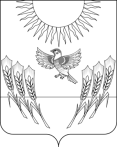 МУНИЦИПАЛЬНОГО РАЙОНА ВОРОНЕЖСКОЙ ОБЛАСТИП О С Т А Н О В Л Е Н И Еот   07 декабря 2020 г.  №	854		с. ВоробьевкаВ соответствии со статьей 179 Бюджетного кодекса Российской Федерации, постановлением администрации Воробьевского муниципального района от 18.11.2013 года № 512 «О порядке принятия решений о разработке, реализации и оценке эффективности муниципальных программ Воробьевского муниципального района», распоряжением администрации Воробьевского муниципального района от 01.10.2013 № 207-р «Об утверждении перечня муниципальных программ Воробьевского муниципального района» и в целях повышения эффективности расходов бюджета Воробьевского муниципального района, администрация Воробьевского муниципального района постановляет:1. Утвердить прилагаемую муниципальную программу Воробьевского муниципального района Воронежской области «Защита населения и территории Воробьевского муниципального района от чрезвычайных ситуаций, обеспечение пожарной безопасности и безопасности людей на водных объектах» на 2021-2026 годы (далее - Программа).	2. Финансирование Программы осуществляется в рамках бюджетных средств, предусмотренных в бюджете Воробьевского муниципального района на соответствующий финансовый год.3. Контроль над исполнением настоящего постановления возложить на заместителя главы администрации муниципального района, руководителя отдела по строительству, архитектуре, транспорту и ЖКХ Гриднева Д.Н.Глава Воробьевского муниципального района				                	М.П. ГордиенкоУ Т В Е Р Ж Д Е Н А :постановлением администрации Воробьевского муниципального района от                                    г.  № МУНИЦИПАЛЬНАЯ ПРОГРАММАВОРОБЬЕВСКОГО МУНИЦИПАЛЬНОГО РАЙОНА «Защита населения и территории Воробьевского муниципального района от чрезвычайных ситуаций, обеспечение пожарной безопасности и безопасности людей на водных объектах» на 2021-2026 годы2020 г.ПАСПОРТмуниципальной программы Воробьевского муниципального района Воронежской области«Защита населения и территории Воробьевского муниципального района от чрезвычайных ситуаций, обеспечение пожарной безопасности и безопасности людей на водных объектах»Приоритеты муниципальной политики в сфере реализации Подпрограммы, цель, задачи и показатели (индикаторы) достижения цели и решения задач, описание основных ожидаемых конечных результатов Подпрограммы, сроков и контрольных этапов реализации ПодпрограммыВ условиях сохранения высокого уровня рисков техногенного и природного характера, негативных последствий чрезвычайных ситуаций для устойчивого социально-экономического развития страны одним из важных элементов обеспечения национальной безопасности Российской Федерации является повышение защиты населения, территорий и потенциально опасных объектов.Забота о жизни и здоровье граждан, сохранности имущества, обеспечении личной и общественной безопасности, а также необходимость противодействия угрозам техногенного и природного характера, актам терроризма диктуют необходимость повышения оперативности реагирования на них экстренных оперативных служб.В Воробьевском муниципальном районе Воронежской области необходимо обеспечить снижение уровня смертности и числа пострадавших при происшествиях и чрезвычайных ситуациях, обеспечение роста безопасности и благополучия граждан Российской Федерации, что соответствует Стратегии национальной безопасности Российской Федерации, утвержденной Указом Президента Российской Федерации от 31.12.2015 N 683 "О Стратегии национальной безопасности Российской Федерации"., и стратегией социально-экономического развития Воронежской области на период до 2035 года, утвержденной Законом Воронежской области от 20.12.2018 N 168-ОЗНеобходимостью обеспечения координации действий экстренных оперативных служб обусловлено следующими документами:Федеральным законом от 21.12.1994 № 68-ФЗ «О защите населения и территорий от чрезвычайных ситуаций природного и техногенного характера»распоряжением Правительства Российской Федерации от 25 августа . № 1240-р об одобрении Концепции создания системы обеспечения вызова экстренных оперативных служб через единый номер "112" на базе единых дежурно-диспетчерских служб муниципальных образований;Указом Президента Российской Федерации от 28 декабря . № 1632 "О совершенствовании системы обеспечения вызова экстренных оперативных служб на территории Российской Федерации";поручением Правительства Российской Федерации от 16 февраля . № ВП-П10-903 о проработке предложения о проекте федеральной целевой программы создания системы обеспечения вызова экстренных оперативных служб по единому номеру «112» в Российской Федерации;Постановлением Правительства Российской Федерации от 21.11.2011 № 958 «О системе обеспечения вызова экстренных оперативных служб по единому номеру «112»;распоряжением Правительства Российской Федерации от 4 мая . № 716-р об утверждении Концепции федеральной целевой программы «Создание системы обеспечения вызова экстренных оперативных служб по единому номеру «112» в Российской Федерации на 2012 - 2017 годы»;Постановлением Правительства Российской Федерации от 16.03.2013 № 223 «О федеральной целевой программе «Создание системы обеспечения вызова экстренных оперативных служб по единому номеру «112» в Российской Федерации на 2013 - 2017 годы».Основной целью Подпрограммы является повышение безопасности населения Воробьевского муниципального района Воронежской области и снижение социально-экономического ущерба от чрезвычайных ситуаций и происшествий путем сокращения времени реагирования экстренных оперативных служб при обращениях населения по единому номеру «112».Для достижения указанных целей необходимо решить следующие задачи:создание инфраструктуры системы-112 в Воробьевском муниципальном районе Воронежской области и обеспечение ее функционирования;методическое, организационное и кадровое сопровождение процесса создания  системы-112 и ее функционирования в Воробьевском муниципальном районе Воронежской области.В качестве целевых индикаторов Подпрограммы приняты:создание условий для появления возможности вызова экстренных оперативных служб по единому номеру «112» на базе единой дежурно-диспетчерской службы Воробьевском муниципального района Воронежской области;доля подготовленного операторского персонала системы – 112 (2026 – 99%).Первый целевой индикатор позволяет оценить ход создания системы-112 в Воробьевском муниципальном районе Воронежской области в целом относительно завершенности работ. Второй целевой индикатор отражают создание ключевых элементов системы-112 как завершенных и принятых в эксплуатацию систем. Третий целевой индикатор предназначен для контроля над ходом обучения персонала как необходимым для реализации системы-112 процессом.К ожидаемым непосредственным результатам реализации муниципальной программы относятся:доля населения Воробьевского муниципального района Воронежской области, проживающего на территориях поселений, в которых доступен вызов экстренных оперативных служб по номеру 112, в общем количестве населения Воробьевского муниципального района - 100 процентов;повышение эффективности мероприятий по ликвидации последствий природных и техногенных катастроф в части снижения экономического ущерба на 15%;сокращение количества умерших из числа пострадавших в чрезвычайных ситуациях или пожарах, на водных объектах, в ДТП на 5%;сокращение количества пострадавших в чрезвычайных ситуациях, при пожарах, на водных объектах на 6%, в ДТП на 3%. Первый ожидаемый результат означает развертывание системы-112 в интересах всех жителей Воробьевского муниципального района Воронежской области. Остальные результаты являются качественными характеристиками повышения эффективности взаимодействия экстренных оперативных служб при реагировании на вызовы по номеру «112».Реализацию Подпрограммы предполагается осуществить в течение 6 лет (2021 - 2026 годы) посредством поэтапного совершенствования системы-112 в Воробьевском муниципальном районе Воронежской области в зависимости от степени готовности необходимой инфраструктуры.Об утверждении муниципальнойпрограммы Воробьевского муниципального района Воронежской области «Защита населения и территории Воробьевского муниципального района от чрезвычайных ситуаций, обеспечение пожарной безопасности и безопасности людей на водных объектах» Ответственный исполнитель муниципальной программыАдминистрация Воробьевского муниципального района Воронежской областиИсполнители муниципальной программыАдминистрация Воробьевского муниципального района Воронежской областиОсновные мероприятия муниципальной программы и Основное мероприятие №1 «Развитие и модернизация защиты населения от угроз чрезвычайных ситуаций и пожаров».Мероприятие 1.1. Обеспечение развития систем связи, оповещения, накопления и обработки информации.Мероприятие 1.2. Повышение готовности к ликвидации чрезвычайных ситуаций.Мероприятие 1.3. Оказание поддержки добровольным пожарным командам на решение социальных вопросов, связанных с участием профилактики и (или) тушении пожаров, спасении людей и имущества при пожаре, проведение аварийно-спасательных работ и оказание помощи пострадавшим.Основное мероприятие №2 «Совершенствование системы обеспечения вызова экстренных оперативных служб по единому номеру «112» на базе единой дежурно-диспетчерской службы Воробьевского муниципального района Воронежской области» Мероприятие 2.1. Финансовое обеспечение деятельности Единой дежурно - диспетчерской службы Воробьевского муниципального района (ЕДДС) и системы-112Цель муниципальной программыМинимизация социального и экономического ущерба наносимого населению и экономике района вследствие чрезвычайных ситуаций природного и техногенного характера, пожаров и происшествий на водных объектах.Задачи муниципальной программыразвитие систем оповещения населения;развитие систем информирования населения;развитие систем мониторинга и прогнозирования ЧС;обеспечение населения средствами индивидуальной защиты;развитие и оказание поддержки  добровольным пожарным командам Воробьевского муниципального района;обеспечение вызова экстренных оперативных служб по единому номеру «112» на территории Воробьевского муниципального района Воронежской области;методическое, организационное и кадровое сопровождение системы «112» и ее функционирования в Воробьевском муниципальном районе Воронежской области.Показатели (индикаторы) муниципальной программыКоличество деструктивных событий;количество погибших и травмированных при чрезвычайных ситуациях, пожарах и происшествиях на водных объектах;количество населения спасенного при чрезвычайных ситуациях, пожарах и происшествиях на водных объектах;экономический ущерб от деструктивных событий;охват населенных пунктов области системами оповещения;охват населения области системами информирования;уровень достоверности прогнозирования чрезвычайных ситуаций;сроки выдвижения расчетов аварийно-спасательных служб Воробьевского муниципального района Воронежской области;количество спасенного на воде населения;количество новых средств индивидуальной защиты населения;количество зарегистрированных пожаров;количество населения, погибшего при пожарах;количество населения, травмированного при пожарах;количество населения, спасенного при пожарах;доля обновленного пожарно-технического вооружения; доля оснащения средствами связи для организации радиосвязи на новых частотах; количество созданных добровольных пожарных команд;число поселений Воробьевского муниципального района, в которых обеспечивается возможность вызова экстренных оперативных служб по единому номеру «112» на базе единой дежурно-диспетчерской службы Воробьевского  муниципального района Воронежской области;доля достигнутых целевых показателей муниципальной программы «Защита населения и территорий от чрезвычайных ситуаций, обеспечение пожарной безопасности и безопасности людей на водных объектах» к общему количеству целевых показателей.Этапы и сроки реализации муниципальной программыПрограмма реализуется в 1 этап;срок реализации 2021-2026 годы.Объемы и источники финансирования муниципальной программы (в действующих ценах каждого года реализации муниципальной программы) Всего по муниципальной программе объем финансирования составит: районный бюджет: 17 125 тыс. рублей, в том числе по годам:2021 год – 2665,0  тыс. рублей;2022 год – 2670,0  тыс. рублей;2023 год – 2775,0 тыс. рублей;2024 год – 2885,0 тыс. рублей;2025год – 3005,0 тыс. рублей; 2026 год – 3125,0  тыс. рублей;